Travelbooggie Hirdetési anyagbekérőA Travelbooggie Hírlevélben és a www.travelbooggie.com oldalon való megjelenéshez kérjük, az alábbiak szerint adja meg a hirdetéshez szükséges adatokat. A www.travelbooggie.com oldalon megjelenő publikus tartalom lila kerettel van jelölve. A csillaggal jelölt adatmezők kitöltése szükséges!Megrendelő neve*
Hirdető adatai(a www.travelbooggie.com oldalon, a hirdetés „Kapcsolat” része alatt jelenik meg)Szolgáltató neve* (szálláshely, vendéglátóhely, utazási iroda, programot kínáló megnevezése) *Szolgáltató címe * (irányítószám, település, közterület, házszám)Telefonszám* (1db)E-mail* (1db)Web*(1 db)Hirdetéssel kapcsolatos adatokAz ajánlat neve* (maximum 60 karakterben)
Ajánlat érvényessége* (év/hónap/nap vagy, mettől-meddig)
Ajánlat típusa* (csak egy típus jelölhető meg)
Ajánlat ára* (ár/devizanem/egység)Internetes foglalás/vásárlás* (web cím vagy e-mail cím)Telefonos foglalás/érdeklődés* (1 db mobil vagy vezetékes számot kérünk megadni, amin fogadják az érdeklődőket!)Ajánlat leírása* (kérjük az ajánlat szöveges leírását maximum 1500 karakterben!) Ennél a résznél feltüntetheti, az ajánlat részleteit, kiemelheti az ajánlat előnyeit. Ha az ajánlat helye nem egyezik meg az első lépésnél megjelölt Hirdető címével, ne feledje feltüntetni a leírásban.A hirdetéshez a FOTÓT  az info@travelbooggie.hu e-mail címre várjuk maximum 600*600, minimum 220*150-as pixel méretben (fekvő)!A kitöltés során felmerülő kérdések esetén kollégáink készséggel állnak a rendelkezésére munkaidőben az alábbi elérhetőségeken: vezetékes szám: + 36 1 453 3100 E-mail: info@travelbooggie.huDátum: Kitöltő személy adataiNév:Elérhetősége (telefon; e-mail):+36 @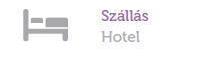 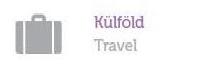 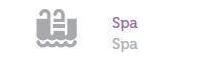 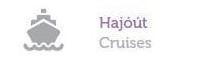 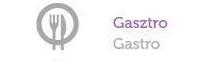 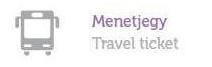 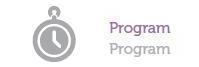 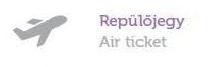 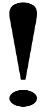 